План-схема МАОУ «СОШ № 16»1. Район расположения МАОУ «СОШ №16», пути движения транспортных средств и детей (обучающихся, воспитанников)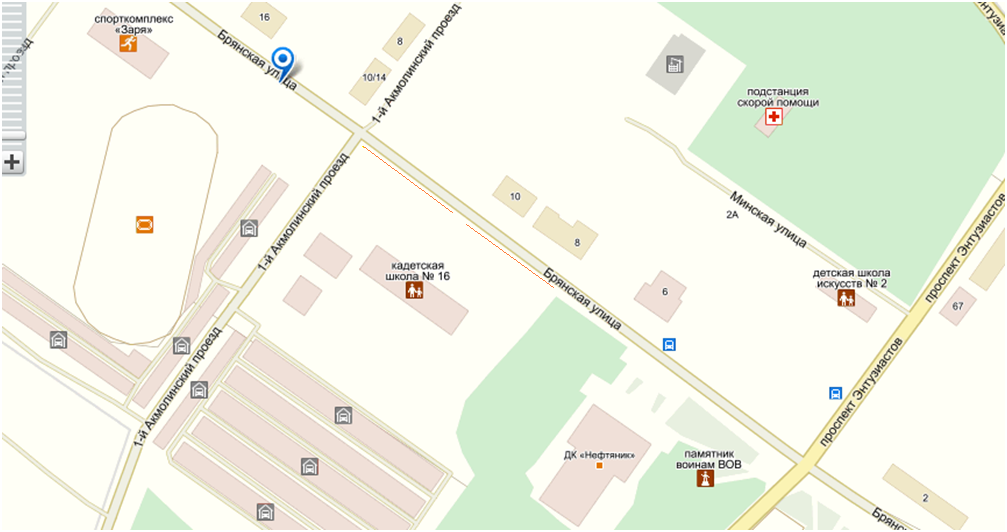 	Жилая застройка                                           движение транспортных средств                             движение детей в (из) образовательного учреждения                          Проезжая часть                                        надземный пешеходный переход                               опасный участок   дорожное ограждение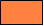                    Запасной вход/выход              	         Ограждение образовательной организации